自願放棄學生團體保險切結書一、依據教育部台訓(二)字第09500710930C號函，教育部補助私立大     專校院辦理學生團體保險作業原則辦理。二、茲因切結人學號            姓名            確實知曉休學期間具有投保學生團體保險之權利，惟因故自願放棄投保權利，休學期間自不得享有該保險之一切保障及福利，切結人特立此書，以為證明。三、切結人自      學年度第      學期至      學年度第       期止，選擇不參加學生團體保險。切結人(簽名)：身分證字號：電話：地址：中  華  民  國       年       月       日健行科技大學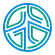 320312 桃園市中壢區健行路229號 TEL：03-4581196轉3565地址：收件人：郵票黏貼處